গণপ্রজাতন্ত্রী বাংলাদেশ সরকারবাংলাদেশ পরিসংখ্যান ব্যুরোউপজেলা পরিসংখ্যান অফিসারের কার্যালয়গাবতলি,বগুড়া।                                                                                                                         www.bbs.gabtali.bogra.gov.bdনোটিশ‘জনশুমারি ও গৃহগণনা ২০২১’ এর লিস্টিং অপারেশন  কার্যক্রমের ‘তালিকাকারী/গণনাকারী ও সুপারভাইজার’ পদে নিয়োগেরমৌখিক পরিক্ষার তারিখ, সময়,  স্থান                                                                                                                                                                                     19.01.20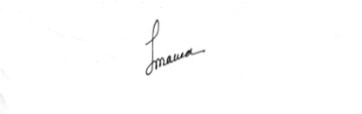 (জান্নাতুল মাওয়া)পরিসংখ্যান কর্মকর্তাউপজেলা পরিসংখ্যান অফিসগাবতলি,বগুড়া।ফোন: ০৫০২৫৭৫০৬০ক্রমিক নংইউনিয়ন/পৌরসভার নামতারিখসময়স্থান০১কাগইল,দক্ষিণপাড়া,সোনারায় ও রামেশ্বরপুর ২৮/০১/২০২০ খ্রি: সকাল ১১.০০ টা-বিকাল ৫.০০উপজেলা নির্বাহী অফিসারের কার্যালয়       (৩য় তলা)গাবতলি,বগুড়া।০২নারুয়ামালা,নেপালতলি,দূর্গাহাটা ও গাবতলি সদর।২৯/০১/২০২০ খ্রি: সকাল ১১.০০ টা-বিকাল ৫.০০উপজেলা নির্বাহী অফিসারের কার্যালয়       (৩য় তলা)গাবতলি,বগুড়া।০৩পৌরসভা,মহিষাবান,নশিপুর ও বালিয়াদিঘী৩০/০১/২০২০ খ্রি: সকাল ১১.০০ টা-বিকাল ৫.০০উপজেলা নির্বাহী অফিসারের কার্যালয়       (৩য় তলা)গাবতলি,বগুড়া।